Sheet 13 fourth year dr rabab3aRana abbadiRepair :if the failure is single piece pf restoration  redo :  if the restoration has multiple defect   sometimes the restoration won’t be repairable then you have to extract the tooth.Signs of restoration failures :
overhangs 
2ry caries 
open contact 
gingivitis
symptoms:
pain like pain upon chewing 
food impaction 
discoloration 
sharp edges
sensitivity 
broken tooth or filling 
loose tooth or filling 
falling filling or tooth 
muscle spasm 
tmds 

treatment pathway :
we start with CC and symptoms , make sure to recapitulate these symptoms into clinical signs , so the idea is to reproduce the symptoms that the ptn has into a clinical signs that we can confirm from our own perspective as a dentists.

history > clinical examination > special investigation >sound clinical judgment >correct dx 
if there is an odontogenic emergency it is always related to one tooth in particular  

Remember that clenching and bruxism and other ptn habits may be the cause of restoration failure.Note :
bruxism ptn with conventional crown >crown  fracture 
bruxism ptn with post retained crown > root fracture Defenitions :
success : 99 % correct 
survival : below average 
failure : needs redo 
failures related to tooth structure : most commonly 2ry caries esp with amalgam more than composite, fracture could happen in amalgam or composite with high loading on restoration esp with undermined enamel,dentine margins failure ,loss of pulp vitality, split root .
note : post is the last chance to save the tooth as any failure to the post indicates extraction ; if we can do a foundation restoration without a post a longer restorative cycle will be achieved


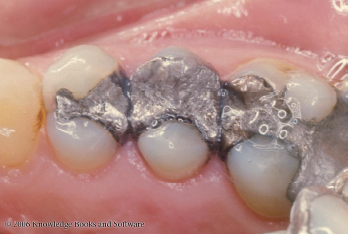 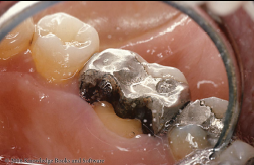 when to repair & when to replace ? this is determined under certain criteria :
Ryge criteria 1973 
Alpha:Ex: sharp restoration that needs polishing , darkened composite • Excellent, fulfilling all quality criteria; toothand/or surrounding tssues are adequatelyprotected•Bravo:Ex: when we use burs to remove part of the cavity; caries in cervical margin of a composite restoration >remove  caries and part of the composite > add composite and finish (repair)• Sufficiently acceptable but with minorshortcomings in areas where anyinstrumentation may result in damage to thetooth; no adverse effects are anticipated
Charlie:Ex: fractured amalgam Unacceptable but repairableDelta:
Ex: root fracture Unacceptable and must be replacedfissure staining in low caries risk ptn> review every 6 months or one year fissure staining in high risk ptn> fissure sealant and review every 3 months